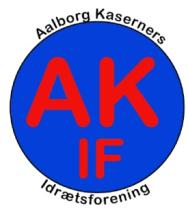 INDKVARTERING OG KAMMERATSKABSAFTEN.Idrætsforening: 				Indkvartering:På Aalborg Kaserne – forventeligt i gymnastiksal – medbring sovepose.Kammeratskabsaften:Kammeratskabsaften med fællesspisning afholdes onsdag aften d. 12 JUN 2018 påAalborg Kaserne – sted tilgår. Menuen består af en buffet med grillmad samt diverse kartofler og salater, der afsluttes med dessert og kaffe. Drikkevarer købes på stedet. Pris for arrangementet er kr. 150,-. Tilmelding til:Send dette skema til Aalborg Kaserner Idrætsforening (kasserer Majbritt Borup-Jensen) på mail TRR-KOESK02@mil.dk (evt. tlf. 728 37422) Tilmeldingsfrist:Sidste tilmelding til indkvartering og kammeratskabsaften er: 28 AUG 2018. Betaling: Betaling til kammeratskabsaften ligeledes inden 28 AUG 2018 til:AKIF foreningskonto reg.nr. 9314 konto 4568624551. 	Ved betaling anfør i emne betalende idrætsforening til identifikation.Indkvartering fra 11 SEP – 12 SEP:Ved evt. behov – direkte kontakt til Majbritt hurtigst muligt.IdrætsgrenAntal til indkvartering fra 12 – 13 SEP 2018 Antal til indkvartering fra 12 – 13 SEP 2018 Antal til kammeratskabs-aften den 12 SEP 2018.(Pris 150 kr.)IdrætsgrenMændKvinderAntal til kammeratskabs-aften den 12 SEP 2018.(Pris 150 kr.)Golf12-13 SEPFodbold, ude12-13 SEPFeltsport12 SEPTri-/duathlon12 SEPTotal